                  ПОЛОЖЕНИЕ                                                    Международный учебно- технический  аттестационный  семинар  по традиционному шотокан каратэ-до IJKA под руководством                                                             Шихана  Като Садасиге  и сенсея Милены Галабовой                                                                                                                                                          Цели и задачи:                                                                           Развитие традиционного шотокан каратэ-до IJKA в Республике Беларусь  как части мирового наследия.  Пропаганда здорового образа жизни.                                            Укрепление международных связей между организациями, культивирующими боевые искусства.                                                                                                                                1. Проводящие организации:                                                      -  International Japan Karate-do Association                                                                  -  International Japan Karate-do Association - Belarus                                  -  Бобруйский ГМСК «Восточный ветер»                                                                    2. Руководитель семинара:                                                       Като Садашиге, Сушеки Шихан, 9 Дан,                              руководитель международной организации                           International Japan Karate-do Association                                                                                               3. Дата и место проведения:                                                                   14-15 апреля 2018 г.   (суббота, воскресенье) ДЮСШ -4     Адрес: Беларусь  г. Бобруйск   ул. Ульяновская 35/31                                                      4.  Регистрация:                                                                    Регистрация участников семинара и аттестации  начинается 6 апреля  в 18-00, или заранее по электронной почте,                                           а также 14-15 апреля с 9.00  по адресу:                                               г. Бобруйск ул. Ульяновская 35/31                                 (Дворец искусств); ДЮСШ-4                                                    додзе  ГМСК «Восточный ветер»                                                                                                                                                 На  регистрацию необходимо подать оригинал заявки, заверенный печатью и подписью руководителя  организации  (Приложение 1)                                                                    5. Регламент:                                                                       Возможна корректировка регламента                                                                                            13 апреля 2018 г.    (пятница)                                                                                                                       18-00 – 21 -00   регистрация участников                                                                                                  14 апреля 2018 г.    (суббота)                                                                                                                 9.00 -10.00  Регистрация участников. Вводная информация                                                        10.00-11.00 Тренировочное занятие    8 - 1 киу + Даны                                              11.00-13.00 Тренировочное занятие    4 - 1 киу + Даны	                                                          13.00-15.00	              Перерыв на обед                                                                                                           15.00-16.00 Тренировочное занятие    8 - 1 киу + Даны                                              16.00-18.00 Тренировочное занятие    4 - 1 киу + Даны                                                                 19.00	      Аттестационный экзамен на Даны IJKA                                                                                                                                                                                                  21-00     для руководителей организаций: неформальное общение с шиханом С. Като15 апреля 2018 г.  (воскресенье)                                                                                                                        10.00-11.00 Тренировочное занятие    8 - 1 киу + Даны                                              11.00-13.00 Тренировочное занятие    4 - 1 киу + Даны	                                                          13.00-15.00	              Перерыв на обед                                                                                                           15.00-16.00 Тренировочное занятие    8 - 1 киу + Даны                                              16.00-18.00 Тренировочное занятие    4 - 1 киу + Даны                                                                 18.00           Памятное фотографирование                                                 6. Условия участия:                                                                         К семинару допускаются все желающие, вне зависимости от принадлежности к школам и видам  каратэ-до, своевременно подавшие  заявку на участие.   К  аттестации допускаются только участники семинара.                                                                        7. Финансирование:                                                                Проезд, проживание и питание участников – за счёт командирующих организаций.                                               Взносы за участие:                                                                        Дети до 9 лет и 9-7 кью:           20 евро (или эквивалент)                                                                                                                                        Спортсмены 6- 4 кью:               30 евро (или эквивалент)                                                                                            Спортсмены 3-1 кью + Даны:  40 евро (или эквивалент)                                                            Руководители организаций, заявившие на семинар                                   5 и более участников, к мероприятию допускаются  без оплаты взноса.                                                                       8. Аттестация                                                                              8.1. К аттестации допускаются только участники семинара.                                                                                      8.2. Наличие документов по шотокан каратэ-до, подтверждающих предыдущую аттестацию – строго обязательно (оригинал).                                                                8.3. Участники аттестации на Дан должны иметь три цветные фотографии 3х4 и оформить Будо-паспорт IJKA                     (1 фото для Будо-паспорта, 1 фото для экзаменационной анкеты и 1 фото для документа Yudanshakai IJKA).                                                                         8.4. Участники аттестаций на  Дан должны быть указаны в предварительной заявке.                                                                             8.5. В случае отрицательного результата экзамена – возвращается только регистрационный взнос.                                  Важно! Оплата за экзамен не  возвращается.                                         Примечание:                                                                 -  Экзамен на Дан и регистрационные взносы принимаются только в евро:                                                                                            1Дан: 60+80; 2Дан:60+100; 3Дан60+150; 4Дан60+250; 5Дан60+350                                                        - Оформление Будо-паспорта IJKA –  1Фото 3/4 +10 евро.                                                                                                                     - Оформление членской карты Yudanshakai IJKA - 15 евро     на 3 года.                                                                                                             - У  кандидата должны быть  выдержаны сроки с предыдущей аттестации:                                                                1-й Дан – не менее 1 года после сдачи на 1й кью,                                                                     2-й Дан -  2 года после сдачи на 1 Дан                                                            3-й Дан – 3 года, и т.д.                                                                   Все финансовые и организационные вопросы, включая аттестацию, должны   быть решены до начала семинара! Участники аттестации при регистрации на экзамен обязательно оплачивают и участие в семинаре в полном объеме.   Результаты аттестации проставляются только в Будо-паспорт IJKA, в документы других организаций аттестации  дублируются при наличии отметки в паспорте IJKA (документ можно оформить на семинаре  и перед экзаменом).  Отметку о прохождении семинара можно проставлять в любые документы.                                                                                     В интересах экзаменующихся обратиться за разъяснениями и согласованием по легитимности ваших текущих квалификационных дипломов в оргкомитет до регистрации на экзамен.                                                                                        9. Заявки:                                                                               Просьба предварительные заявки  отослать в адрес оргкомитета не позднее   01.04.2018.                                                   E-mail:  karatexeian@mail.ru                                                  Важно!  Заявки принимаются только на прилагаемом бланке (приложение №1)                                                               10. Проживание:  (в приложении №2)                                                                     11. Оргкомитет:                                                                           Понтус Олег Иосифович                +375 29 678 51 32    karatexeian@mail.ru                                                                      Бусел Сергей Игоревич                  +375 29 307 08 24  sergei.busel@mail.ru                                                                     (вопросы по размещению)                                  НАСТОЯЩЕЕ  ПОЛОЖЕНИЕ                                         ЯВЛЯЕТСЯ                                                      ОФИЦИАЛЬНЫМ  ПРИГЛАШЕНИЕМ                                НА СЕМИНАР                                                                ШИХАНА  С. КАТО  и СЕНСЕЯ М. ГАЛАБОВА 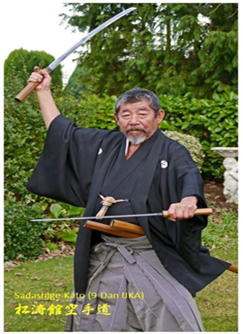 